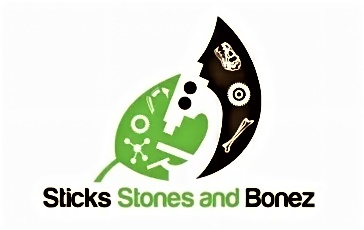 CAMP MEDICATION PROTOCOLSIf your child needs medication (including rescue inhalers and EpiPens), you must adhere to the following guidelines:  Morning/evening dose of medications should be given before or after your child attends camp. Only medications with a dosage schedule that cannot be adjusted for camp hours should be administered during the day.  ALL medications must be kept in the child’s bag and a Camp Supervisor must be informed by an adult. All medications must be in their original packaging and labeled with appropriate prescription, dosing and/or pharmaceutical information. Liquid medication must be accompanied with an appropriate measuring cup/syringe. Children should be able to administer their medication. We will remind your child to take their medication however we will not be administering any medication. A parent/guardian or an individual listed under Authorized Pick-Up may stop by to administer medication. Sticks Stones and Bonez will not be held liable for a child refusing to take their medication.PROTOCOL ACKNOWLEDGEMENT FORMChild’s First and Last Name: ______________________ _____________________ Date: ________________Name of Medicine on the label: ______________________________________________________________Possible side effects: ______________________________________________________________________________________________________________________________________________________________Please note when child needs to be reminded to take their medication(s):I _________________________, verify that this information is accurate and understand that Sticks Stones and Bonez will not be held liable for my child refusing to take their medication(s).Signature ___________________________________________________ Date ________________________NOTE TO PARENTS: Medications must be in their original packaging and labeled with child’s first and last name and appropriate prescription, dosing and other pharmaceutical information. Liquid medications must be accompanied with a measuring cup/syringe.MONDAYTUESDAYWEDNESDAYTHURSDAYFRIDAY